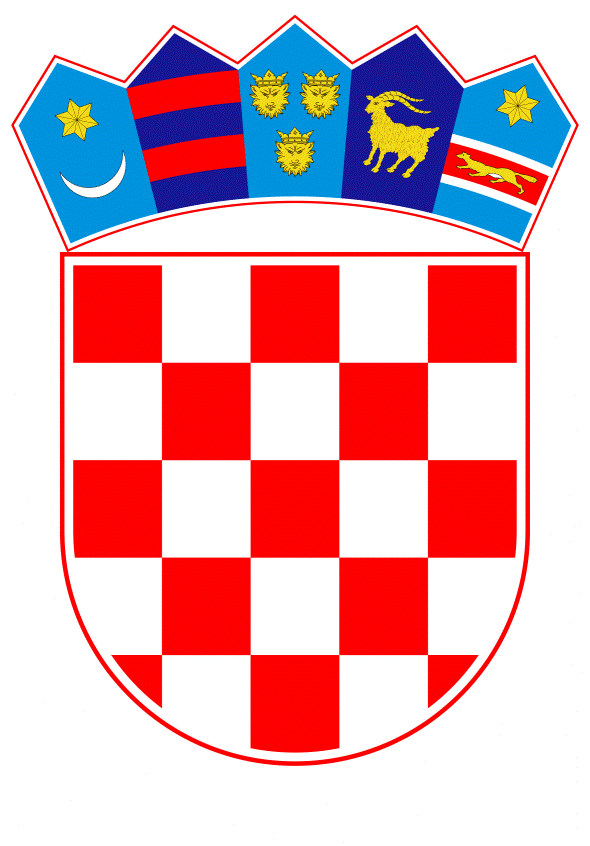 VLADA REPUBLIKE HRVATSKEZagreb, 20. siječnja 2023.______________________________________________________________________________________________________________________________________________________________________________________________________________________________PRIJEDLOGNa temelju članka 7. Zakona o sklapanju i izvršavanju međunarodnih ugovora („Narodne novine“, broj 28/96.), Vlada Republike Hrvatske je na sjednici održanoj ____________ 2023. donijela ODLUKUo pokretanju postupka za sklapanje Sporazuma između Vlade Republike Hrvatske i Vlade Ujedinjene Kraljevine Velike Britanije i Sjeverne Irske o prestanku Sporazuma između Vlade Republike Hrvatske i Vlade Ujedinjenog Kraljevstva Velike Britanije i Sjeverne Irske o poticanju i zaštiti ulaganjaI.Na temelju članka 139. Ustava Republike Hrvatske („Narodne novine“, broj 85/10. – pročišćeni tekst i 5/14. – Odluka Ustavnog suda Republike Hrvatske) pokreće se postupak za sklapanje Sporazuma između Vlade Republike Hrvatske i Vlade Ujedinjene Kraljevine Velike Britanije i Sjeverne Irske o prestanku Sporazuma između Vlade Republike Hrvatske i Vlade Ujedinjenog Kraljevstva Velike Britanije i Sjeverne Irske o poticanju i zaštiti ulaganja (u daljnjem tekstu: Sporazum).II.Sporazum između Vlade Republike Hrvatske i Vlade Ujedinjenog Kraljevstva Velike Britanije i Sjeverne Irske o poticanju i zaštiti ulaganja, sklopljen je u Londonu 11. ožujka 1997. („Narodne novine- Međunarodni ugovori“, broj 12/97.), a stupio je na snagu 16. travnja 1998. (u daljnjem tekstu: Sporazum iz 1997.). Sud Europske unije je 6. ožujka 2018., u predmetu C-284/16, Achmea/Slovačka Republika (u daljnjem tekstu: presuda/predmet Achmea), odlučio da „Članke 267. i 344. [Ugovora o funkcioniranju Europske unije] treba tumačiti na način da im je protivna odredba iz međunarodnog ugovora sklopljenog između država članica, [...] u skladu s kojom ulagatelj iz jedne od tih država članica u slučaju spora o ulaganjima u drugu državu članicu, protiv potonje države članice može pokrenuti postupak pred arbitražnim sudom, čiju se nadležnost ta država članica obvezala prihvatiti”. („odredbe o arbitraži između ulagatelja i države”).S obzirom na obvezu da svoje pravne poretke usklade s pravom Europske unije temeljem posljedica koje su proizašle iz presude Suda Europske unije u predmetu Achmea, 22 države članice Europske unije, uključujući Republiku Hrvatsku i Ujedinjenu Kraljevinu Velike Britanije i Sjeverne Irske, potpisale su 15. siječnja 2019. Izjavu predstavnika vlada država članica o pravnim posljedicama presude Suda Europske unije u predmetu Achmea i o zaštiti ulaganja u Europskoj uniji kojom su preuzele obvezu prihvatiti sve nužne posljedice te presude u skladu sa svojim obvezama preuzetim na temelju prava Europske unije. 5 država članica potpisale su u tom kontekstu 16. siječnja 2019. zasebnu Izjavu, dok je Mađarska istog dana izdala svoju Izjavu.Države članice, potpisnice svih triju Izjava, obvezale su se odgovarajuće okončati sve bilateralne ugovore o ulaganjima koje su sklopile među sobom ili putem multilateralnog sporazuma ili bilateralnim putem.Republika Hrvatska je dana 5. svibnja 2020., zajedno s još 22 države članice Europske unije, potpisala Sporazum o prestanku bilateralnih ugovora o ulaganjima između država članica Europske unije („Narodne novine - Međunarodni ugovori“, br. 4/20.). Ujedinjena Kraljevina Velike Britanije i Sjeverne Irske nije potpisnica Sporazuma budući se povukla iz Europske unije 31. siječnja 2020., međutim izrazila je spremnost da to pitanje u odnosima s Republikom Hrvatskom uredi sklapanjem dvostranog međunarodnog sporazuma o prestanku Sporazuma iz 1997.III.	Sklapanje Sporazuma predlaže se radi ispunjenja obveze usklađenja pravnog poretka s pravom Europske unije. Sporazumom će se dvostrano utvrditi dogovor u odnosima dviju država u vezi prestanka Sporazuma iz 1997. kao i prestanka važenja klauzule iz članka 14. stavka 1. Sporazuma iz 1997. IV.	Prihvaća se Nacrt sporazuma kao osnova za vođenje pregovora.Sporazum će se sklopiti razmjenom nota između Veleposlanstva Ujedinjene Kraljevine Velike Britanije i Sjeverne Irske i Ministarstva vanjskih i europskih poslova Republike Hrvatske.	Nacrt sporazuma iz stavka 1. ove točke sastavni je dio ove Odluke.V.	Pregovori za sklapanje Sporazuma vodit će se u izravnim kontaktima između Ministarstva vanjskih i europskih poslova Republike Hrvatske i Veleposlanstva Ujedinjene Kraljevine Velike Britanije i Sjeverne Irske, te u tu svrhu nije potrebno osigurati dodatna financijska sredstva u državnom proračunu Republike Hrvatske. VI.	Ovlašćuje se Ministarstvo vanjskih i europskih poslova Republike Hrvatske da, u ime Republike Hrvatske, uputi notu odgovora iz točke IV. ove Odluke, koja zajedno s notom Veleposlanstva Ujedinjene Kraljevine Velike Britanije i Sjeverne Irske u Zagrebu čini Sporazum.VII.	Izvršavanje Sporazuma neće zahtijevati dodatna financijska sredstva iz Državnog proračuna Republike Hrvatske.VIII.	Sporazum ne zahtijeva donošenje novih ili izmjenu postojećih zakona, odnosno ne podliježe potvrđivanju po članku 18. Zakona o sklapanju i izvršavanju međunarodnih ugovora. KLASA:URBROJ:Zagreb,	____ 2023.					PREDSJEDNIK    		    mr. sc. Andrej PlenkovićOBRAZLOŽENJESporazum između Vlade Republike Hrvatske i Vlade Ujedinjenog Kraljevstva Velike Britanije i Sjeverne Irske o poticanju i zaštiti ulaganja, sklopljen je u Londonu 11. ožujka 1997. („Narodne novine – Međunarodni ugovori“, broj 12/97.), a stupio je na snagu 16. travnja 1998. Nakon presude Suda Europske unije u predmetu Slovačka Republika v Achmea BV (C-284/16) (presuda/predmet Achmea) u ožujku 2018. u kojoj je Sud Europske unije potvrdio nezakonitost odredbi o arbitraži između ulagatelja i države u bilateralnim ugovorima o ulaganjima između država članica Europske unije, Europska komisija je pojačala dijalog sa svim državama članicama i pozvala ih na poduzimanje mjera usmjerenih na prestanak bilateralnih ugovora o ulaganjima koje imaju sklopljene među sobom, a s obzirom na njihovu neosporivu neusklađenost s pravom Europske unije. Kao prvi korak u osiguranju pravne sigurnosti, države članice su u siječnju 2019. potpisale (tri zasebne) Izjave o pravnim posljedicama presude Suda Europske unije u predmetu Achmea i o zaštiti ulaganja u Europskoj uniji kojima su izrazile zajedničko shvaćanje o nevaženju arbitražne odredbe u bilateralnim ugovorima o ulaganjima koje imaju sklopljene među sobom (Intra EU BIT-ovi) te se obvezale da će iste raskinuti putem multilateralnog sporazuma ili bilateralnim putem. 22 države članice, uključujući Republiku Hrvatsku i Ujedinjenu Kraljevinu Velike Britanije i Sjeverne Irske, potpisale su 15. siječnja 2019. Izjavu kojom pokazuju zajedničko shvaćanje o nevaženju arbitražne odredbe u Intra EU BIT-ovima i Ugovoru o energetskoj povelji (ECT). 5 država članica koje Izjavom nisu htjele preuzeti obvezu da se i ECT ne može koristiti kao osnova za arbitražu između investitora i država članica Europske unije, potpisale su izdvojenu Izjavu 16. siječnja 2019. dok je Mađarska zauzela poseban stav te se odlučila izdati zasebnu Izjavu u kojoj priznaje nevaženje arbitražnih odredbi u Intra EU BIT-ovima, međutim izričito naglašava da se presuda suda u Achmei ne odnosi na arbitražne odredbe u ECT-u.U studenom 2018., a posebice nakon potpisivanja navedenih Izjava u siječnju 2019., započete su rasprave o multilateralnom sporazumu država članica o prestanku bilateralnih ugovora o ulaganjima sklopljenih između država članica. Sporazum o prestanku bilateralnih ugovora o ulaganjima između država članica Europske unije potpisan je u Bruxellesu 5. svibnja 2020. godine od strane 23 države članice. Ujedinjena Kraljevina Velike Britanije i Sjeverne Irske nije potpisnica Sporazuma o prestanku bilateralnih ugovora o ulaganjima između država članica Europske unije jer se 31. siječnja 2020. povukla iz Europske unije, međutim izrazila je spremnost odgovarajuće okončati bilateralni sporazum o ulaganjima s Republikom Hrvatskom bilateralnim putem. U tom smislu Republici Hrvatskoj dostavljen je prijedlog da se razmjenom nota sklopi sporazum o prestanku bilateralnog sporazuma o ulaganjima sklopljenog između Vlade Republike Hrvatske i Vlade Ujedinjenog Kraljevstva Velike Britanije i Sjeverne Irske, uključujući i prestanak važenja klauzule o vremenskom ograničenju važenja iz članka 14. stavka 1. Sporazuma koja produžuje zaštitu ulaganja učinjenih prije datuma njegovog prestanka.Sporazum ne zahtijeva donošenje novih ili izmjenu postojećih zakona, odnosno ne podliježe potvrđivanju po članku 18. Zakona o sklapanju i izvršavanju međunarodnih ugovora.Izvršavanje Sporazuma neće zahtijevati dodatna financijska sredstva iz Državnog proračuna Republike Hrvatske.Predlagatelj:Ministarstvo vanjskih i europskih poslovaPredmet:Prijedlog odluke o pokretanju postupka za sklapanje Sporazuma između Vlade Republike Hrvatske i Vlade Ujedinjene Kraljevine Velike Britanije i Sjeverne Irske o prestanku Sporazuma između Vlade Republike Hrvatske i Vlade Ujedinjenog Kraljevstva Velike Britanije i Sjeverne Irske o poticanju i zaštiti ulaganja